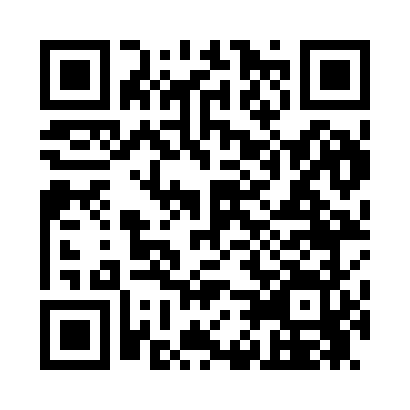 Prayer times for Coveville, New York, USAMon 1 Apr 2024 - Tue 30 Apr 2024High Latitude Method: Angle Based RulePrayer Calculation Method: Islamic Society of North AmericaAsar Calculation Method: ShafiPrayer times provided by https://www.salahtimes.comDateDayFajrSunriseDhuhrAsrMaghribIsha1Mon5:156:3512:584:337:218:422Tue5:136:3412:584:347:238:433Wed5:116:3212:574:347:248:454Thu5:096:3012:574:357:258:465Fri5:076:2812:574:357:268:476Sat5:056:2712:574:367:278:497Sun5:036:2512:564:367:288:508Mon5:016:2312:564:377:308:529Tue5:006:2212:564:377:318:5310Wed4:586:2012:564:377:328:5411Thu4:566:1812:554:387:338:5612Fri4:546:1712:554:387:348:5713Sat4:526:1512:554:397:358:5914Sun4:506:1312:544:397:369:0015Mon4:486:1212:544:407:389:0216Tue4:466:1012:544:407:399:0317Wed4:446:0812:544:407:409:0518Thu4:426:0712:544:417:419:0619Fri4:406:0512:534:417:429:0820Sat4:386:0412:534:427:439:0921Sun4:366:0212:534:427:459:1122Mon4:346:0012:534:427:469:1223Tue4:325:5912:534:437:479:1424Wed4:305:5712:524:437:489:1525Thu4:285:5612:524:437:499:1726Fri4:275:5412:524:447:509:1827Sat4:255:5312:524:447:529:2028Sun4:235:5212:524:457:539:2229Mon4:215:5012:524:457:549:2330Tue4:195:4912:524:457:559:25